Sample Assessment Outline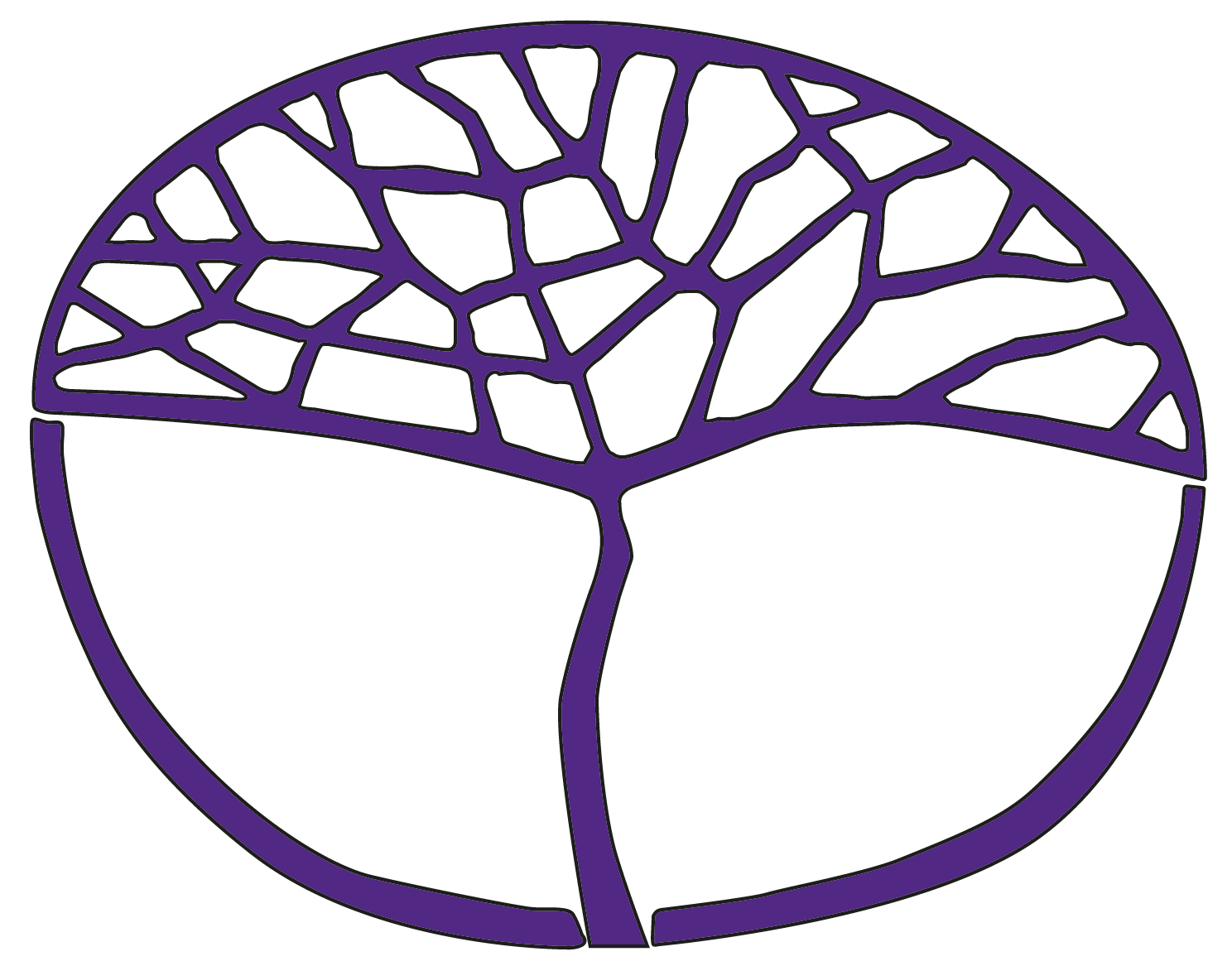 Applied Information TechnologyFoundation Year 11Copyright© School Curriculum and Standards Authority, 2014This document – apart from any third party copyright material contained in it – may be freely copied, or communicated on an intranet, for non-commercial purposes in educational institutions, provided that the School Curriculum and Standards Authority is acknowledged as the copyright owner, and that the Authority’s moral rights are not infringed.Copying or communication for any other purpose can be done only within the terms of the Copyright Act 1968 or with prior written permission of the School Curriculum and Standards Authority. Copying or communication of any third party copyright material can be done only within the terms of the Copyright Act 1968 or with permission of the copyright owners.Any content in this document that has been derived from the Australian Curriculum may be used under the terms of the Creative Commons Attribution-NonCommercial 3.0 Australia licenceDisclaimerAny resources such as texts, websites and so on that may be referred to in this document are provided as examples of resources that teachers can use to support their learning programs. Their inclusion does not imply that they are mandatory or that they are the only resources relevant to the course.Sample assessment outlineApplied Information Technology – Foundation Year 11Unit 1 and Unit 2Assessment 
type Assessment 
type 
weighting Assessment task weightingWhen/start and submission dateAssessment taskProject70%15%Semester 1Week 6Task 2: Job application letterThis task requires the drafting, production, proof reading and printing of a job application using an appropiate layout/template.Project70%5%Semester 1Week 12Task 4: Presentation – Part AThis task requires the investigation and planing for a presentation on your favourite movie/video game.Project70%10%Semester 1 
Week 15Task 5: Presentation – Part BThis task requires the creation of a presentation on your favourite movie/video game using the plan developed in Task 4. Project70%15%Semester 2 
Week 4Task 7: SpreadsheetThis task requires investigation, planning and creation of weekly budget spreadsheet. The spreedsheet will contain a graph and use appropriate design and layout considerations.Project70%15%Semester 2 
Week 12Task 9: CalendarThis task requires the creation a themed calendar using a template and include, school holidays, public holidays, birthdays and special events.Project70%10%Semester 2 
Week 16Task 10: Photo editingThis task requires the taking of two digital photographs, the first with feature item and the second for a background. The digital photographs will be combined.Short answer20%5%Semester 1 
Week 3Task 1: A theory test consisting of short answer style questions on the Core module C11.4 Digital citizenship.Short answer20%10%Semester 1 
Week 9Task 3: A theory test consisting of short answer style questions on the Core module C11.1 The computer system.Short answer20%5%Semester 2 
Week 7Task 8: A theory test consisting of short answer style questions on the Core module C11.7 Social collaboration.Extended answer10%5%Semester 1 
Week 16Task 6: Presentation – Part CThis task requires the written evaluation on the design process used in the development of the completed 
Task 5 (movie/video game presentation).Extended answer10%5%Semester 2 
Week 16Task 11: Photo editing – Part BThis task requires a written evaluation on the design process used in the development of the completed Total100%100%